HEE GM Funding Offers Update – July 2021Please find below HEE funded offers, some maybe new offers and others will be approaching their closing deadline. Further information including contact details can be found in the links and attachments below. Please feel free to circulate to your networks if appropriate.OFFEROFFERCLOSING DATECLOSING DATELINK TO APPLICATIONATTACHMENTS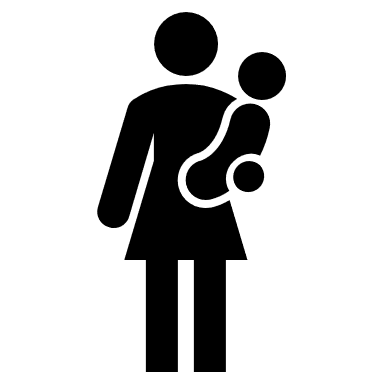 MATERNITYMATERNITYAdditional funding to support LMS implement the Maternity Support Worker Competency, Education and Career Development Framework.OngoingOngoingOngoingClick here for further information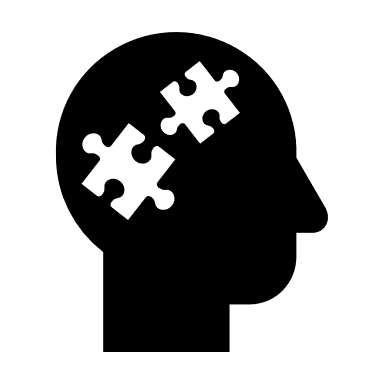 ALLIED HEALTH PROFESSIONS (AHP)ALLIED HEALTH PROFESSIONS (AHP)ALLIED HEALTH PROFESSIONS (AHP)ALLIED HEALTH PROFESSIONS (AHP)ALLIED HEALTH PROFESSIONS (AHP)Return to Practice Enhanced OfferOngoingOngoingReturn the attached word document to returntopractice.wm@hee.nhs.ukReturn the attached word document to returntopractice.wm@hee.nhs.ukPerinatal Mental Health for Occupational TherapistsOngoingOngoingAccess the Training ProgrammeAccess the Training ProgrammeAHP Return to PracticeOngoingOngoingClick here to register with HEE’s HCPC Return to Practice ProgrammeClick here to register with HEE’s HCPC Return to Practice Programme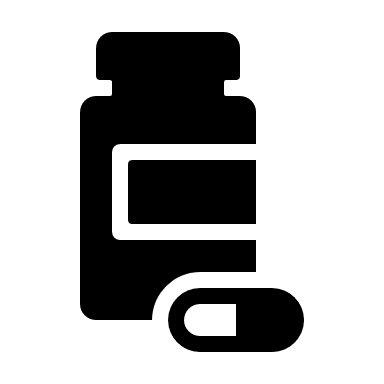 PHARMACYPHARMACYClinical consultations and assessments continuous professional developmentClinical consultations and assessments continuous professional developmentOngoingOngoingClick here for further informationNew CPD for community pharmacists wishing to provide the NHS Community Pharmacist consultation Service.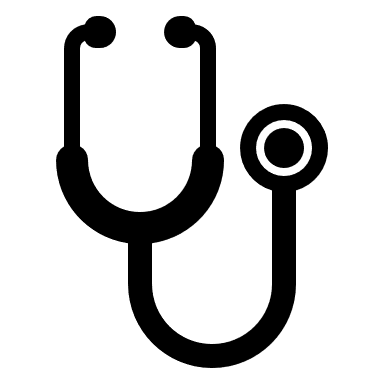 PRIMARY CAREPRIMARY CARETrainee Nurse Associate funding - ApprenticeshipsTrainee Nurse Associate funding - ApprenticeshipsN/AN/AFor TNA’s commencing on the apprenticeship programme on or before 31 March 2022.Professional Education and Development (PED) Course 2021Professional Education and Development (PED) Course 2021Applications close 10 September 2021Applications close 10 September 2021For more information contact Hannah & Stephanie at the Primary Care Schoolprimarycareschool.nw@hee.nhs.ukPhysician Associate Recruitment for Primary Care Networks Physician Associate Recruitment for Primary Care Networks OngoingOngoinginfo@our-path.co.ukwww.our-path.co.ukPhysician Associate Supervision Support Programme for GPsPhysician Associate Supervision Support Programme for GPsOngoingOngoinginfo@our-path.co.ukwww.our-path.co.ukGreater Manchester NHSE GP Fellowship ProgrammeGreater Manchester NHSE GP Fellowship ProgrammeOngoingOngoingClick here for further information and to register your interestGreater Manchester NHSE GPN Fellowship Programme and Preceptorship ProgrammeGreater Manchester NHSE GPN Fellowship Programme and Preceptorship ProgrammeOngoingOngoingClick here for further information and to register your interest*GPN Fellowship Programme available to nurses within the first 12 months of qualificationGNP Preceptorship Programme available to nurses that are new to Primary CareGP Supporting MentorGP Supporting MentorOngoingOngoingClick here for further information and to register your interest*For experienced GP’s looking to pass on their experience and knowledge by becoming a Mentor supporting newly qualified GPs on the 2 year GP Fellowship programme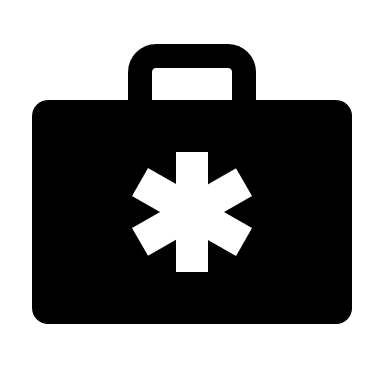 OTHER OFFERS OTHER OFFERS Identifying and Responding to Sexual Assault and Abuse e-learning programmeIdentifying and Responding to Sexual Assault and Abuse e-learning programmeN/AN/AIdentifying and Responding to Sexual Assault and Abuse programme page.This programme brings together numerous resources relating to the identification and response to rape, sexual assault and abuse.Remote Consultation: new SuppoRTT elearning resources for returning trainees Remote Consultation: new SuppoRTT elearning resources for returning trainees N/AN/ATo learn more about visit the Remote Consultation: An Immersive Technology Resource for COVID-19 Shielding or Displaced Trainees programme page. This programme has been designed to support training doctors of all grades who are currently or have previously been shielding, displaced or non-patient facing as a result of the coronavirus pandemic. Environmentally Sustainable Healthcare elearning Environmentally Sustainable Healthcare elearning N/AN/ATo register for this elearning module or for more information, please visit the programme page.  The Centre for Sustainable Healthcare develops methods to reduce healthcare costs and carbon emissions, while improving care quality and staff wellbeing. Learn more by accessing the website.  To read the delivering a Net Zero NHS report, please visit the Greener NHS website. HEE has published a quick guide to support international recruitment of allied health professionals (AHPs). HEE has published a quick guide to support international recruitment of allied health professionals (AHPs). N/AN/AN/AThe guide is also available from HEE website: https://www.hee.nhs.uk/our-work/allied-health-professions/enable-workforce/ahp-faculties/quick-guide-international-recruitmentInformation for international applicants is also available via: https://www.hee.nhs.uk/our-work/allied-health-professions/stimulate-demand/international-ahp-registrants-nhsEmbedding Public Health into Clinical Services (e-learning for Healthcare)Embedding Public Health into Clinical Services (e-learning for Healthcare)OngoingOngoingN/APHE and HEE have released a new animation to promote the multi-professional ‘embedding public health in to clinical services e-learning for Healthcare toolkit’ https://vimeo.com/524225196. 